Предмет9А9Б9ВАнглийский язык (Люляева)задание от учителя на учи руПодсказки - стр 85 упр 1, 3обществознаниесоставить тест с 4 вариантами ответов по теме "Права и свободы человека и гражданина (не менее 10 вопросов, правильный ответ выделить)"Английский язык (Русакова)стр. 80 упр. 3 (прочитать текст, перевести письменно), стр. 80 упр. 4 (по примеру письменно)геометриярешить задания в тетради1123, учи.рурешить задачу № 25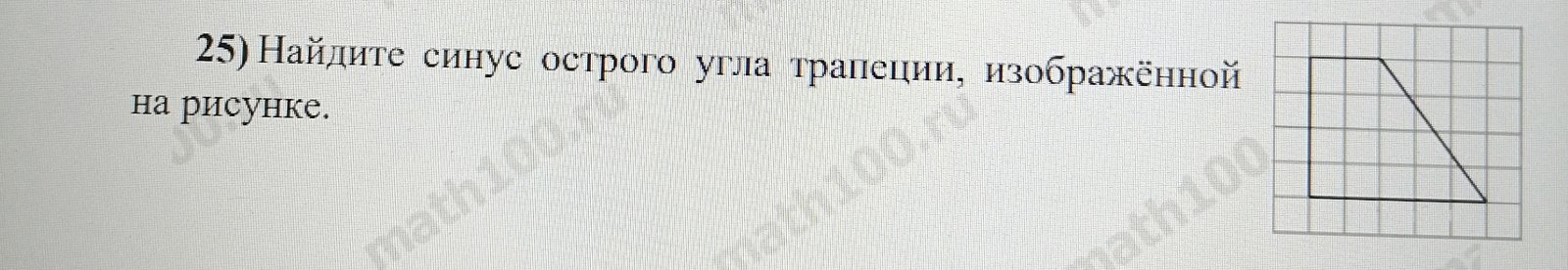 биология§ 35 Этапы развития жизни на Земле (синий учебник), § 33 (розовый учебник), заполнить таблицу Эра/ период/ время/ события в растительном мире / события в животном мире.география§ 31 читать, ответить на вопросы письменно стр. 122 (для тех, у кого нет контурных карт); задание на контурной карте стр. 122(для тех, у кого есть к/к )Немецкий язык (Сафьянова)стр 43 упр 1д ( по заданию, 1,8 предложения поставить в прошедшее время)